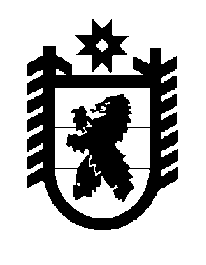 Российская Федерация Республика Карелия    ПРАВИТЕЛЬСТВО РЕСПУБЛИКИ КАРЕЛИЯРАСПОРЯЖЕНИЕот  11 декабря 2017 года № 696р-Пг. Петрозаводск Одобрить Дополнительное соглашение № 1 к Соглашению от 28 апреля 2017 года № ФДА 48/19-С между Федеральным дорожным агентством и Правительством Республики Карелия о предоставлении в 2017 году иных межбюджетных трансфертов из федерального бюджета бюджету Республики Карелия на финансовое обеспечение дорожной деятельности в рамках основного мероприятия «Содействие развитию автомобильных дорог регионального межмуниципального и местного значения» государственной программы Российской Федерации «Развитие транспортной системы» и поручить подписать его исполняющему обязанности Министра по дорожному хозяйству, транспорту и связи Республики Карелия Кондрашину Дмитрию Сергеевичу.
           Глава Республики Карелия                                                              А.О. Парфенчиков